Příloha k bodu 13.8.1 Schéma prostor – místo k umístění automatů zaznačeno zeleně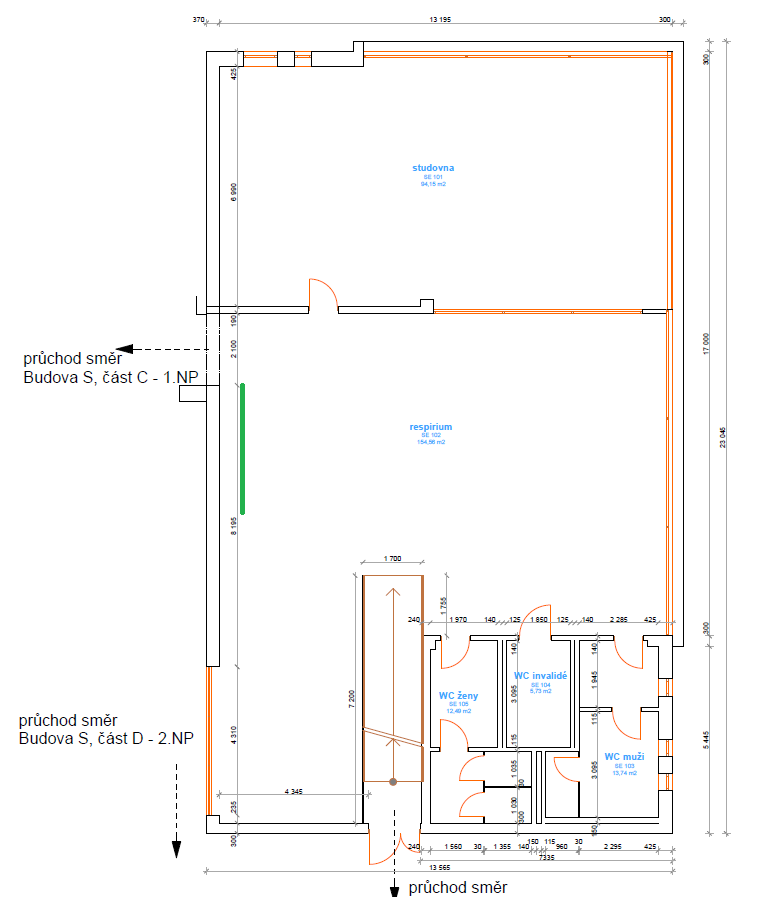 